Watershed HealthWhat is a watershed?A watershed is a region of land that drains to a body of water such as a stream, river, or lake. Snow and rain fall on pervious and impervious surfaces. Pervious surfaces allow water to seep into the ground. Precipitation falling on pervious surfaces provides water for plants, filters pollutants and replenishes aquifers. When soil becomes saturated, water will run off. Impervious surfaces like rooftops, roads, and other hard surfaces cause water to runoff into water bodies. Watersheds can be small a local creek or as large as the Mississippi River. atersheds protect water quality and provide many other important benefits. We all live in a watershed. We all live downstream.Why is watershed health important?A healthy watershed provides many benefits: Provides erosion and flood control Protects property and property valuesAffords recreational opportunities (fishing, birdwatching, trails, rafting)Attracts businesses and tourism (outdoor recreation, retail, restaurants)Provides water for irrigated agriculture and farm animalsSupports wildlife habitat and migration corridorsSustains plant life (land and aquatic) and wildlife (water, food, shelter)Improves biological diversity (wetlands, river corridors) Supports plant life (land and aquatic) and wildlife (water, food, shelter)Protects species of concern, threatened and endangered speciesProvides ecosystem services (helps retain sediment, filters pollutants, promotes nutrient cycling, affords carbon sequestration opportunities, supports pollinators)Reduces infrastructure costs for drinking water treatment (surface and ground water)Reduces flood mitigation costsProtects local air quality (naturally occurring metals and particles from soil and wildfires)Makes communities more resilient to extreme weather events Reduces invasive and non-native speciesGives physical and mental health benefits (exercise, stress relief)What is watershed health?Watershed health may be measured a variety of , including land condition, hydrology, geomorphology, habitat, biological condition, and water quality. Vulnerability assessments may be accomplished using land use change, water use and wildfire.What is the Fountain Creek Watershed?Fountain Creek drains 927-square miles. The Watershed ranges from Pikes Peak to where it intersects with the Arkansas River. The land elevation in the watershed ranges 14,100 to 4,600 feet. Fountain Creek is a watershed of extremes: Elevation, precipitation, soil types, temperature, steep gradients, diverse ecosystems, and diverse water uses make our watershed a challenging environment to manage.The Fountain Creek Watershed is one of watersheds in the Arkansas River Basin and contains two of the largest metropolitan areas along the Front Range, Colorado Springs and Pueblo (DOLA, 2010). (2020 Water Quality Management Plan, PPACG). The Fountain Creek Watershed includes portions of Teller, El Paso and Pueblo counties.The two primary creeks in the watershed are Monument Creek and Fountain Creek. Seventy-five to eighty of the drinking water supplied by Colorado Springs Utilities is from .. more than one hundred farms and ranches. provide more than half of the water used by Security, Widefield, Fountain, and Stratmoor Hills Watersheds are delineated by  Geological Survey (USGS) us nationwide system of up to fourteen digits called hydrologic unit codes (HUCs).  Eight digits describe the small Fountain Creek atershed, HUC 11020003. The first two digits tell that the Fountain Creek watershed is in the Arkansas River watershed. Fountain Creek watershed is in the Southern Rockies (21) and Southwestern Tablelands (26) ecoregions. “Ecoregions of Colorado” provides a description of the two ecoregions and the six sub-ecoregions making up the Fountain Creek watershed.How does watershed health affect quality of life in the Pikes Peak Region?Factors that affect watershed health and quality of life in the Pikes Peak Region and beyond include, but not limited to, changes in land condition from population growth, land use and urban development impacts climate change.These factors: natural  by removing vegetationmining and forest firesIncreasefrequency, intensity and rate of runoffIncrease risks of wildfire in the urban-wildland interface, forests, and grasslandsChange base flows caused by transfers from other basins into the watershed or conditions within the watershed such as droughtIncrease runoff carrying debris and pollutants from burned areas and other degraded natural areasImperil human health, life, and propertyHarm water quality resulting from erosion, litter, chemical and biological pollutants (point and nonpoint sources, chemical spills, and brownfields) Increase opportunity for establishment of invasive and noxious plant speciesInterfere with biodiversity, movement and health of native aquatic and land speciesReduce groundwater recharge and contaminate wells used for drinking water and agricultureIncrease costs of drinking water treatment for downstream usersAffect the quality and amount of water available for irrigationIncrease costs for maintenance, repair and replacement of infrastructure due to flooding or drought (irrigation diversion structures, utility pipelines, poles and treatment plants, local roads, etc)Reduce economic and social well-beingHow are we doing?Fountain Creek is one of the most studied in the nation. ata exist from multiple sources  a high confidence level in the data and conclusions. Fountain Creek atershed has routine, publicly available data  sixty-eight sample sites, including Fountain Creek, Monument Creek including  tributaries, and the Arkansas River. Over sixty different water quality parameters are analyzed 	Charts and mapsFigure A is a map of the Fountain Creek Watershed. More information about the watershed may be found on the Fountain Creek Watershed Flood Control and Greenway District website.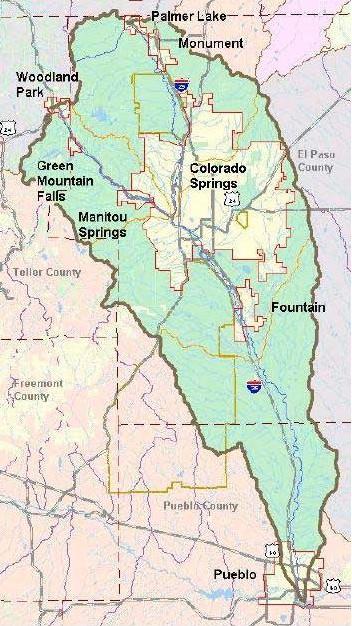 Figure B   Utility organizations purchase or lease water rights from outside the Fountain Creek watershed in order to supply the needs of the growing Pikes Peak Region. The map below shows the water infrastructure needed to move water from outside the Fountain Creek watershed. Imported water - not consumed but treated or from irrigated areas - flows into Fountain Creek or its tributaries. This increases the amount of water that historically flowed in these creeks and rivers thereby increasing the baseflow. Baseflow is the amount water that flows without the influence of precipitation events or the discharge of water that did not originate in the Fountain Creek watershed. 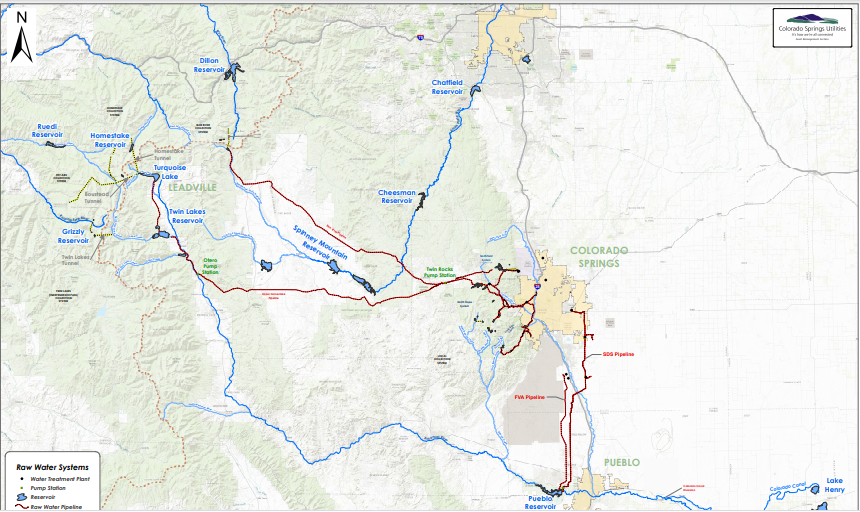 Figure C is a map of Statewide Watershed Health Index HUC12 scores. Higher scores in darker blue indicate healthier watersheds.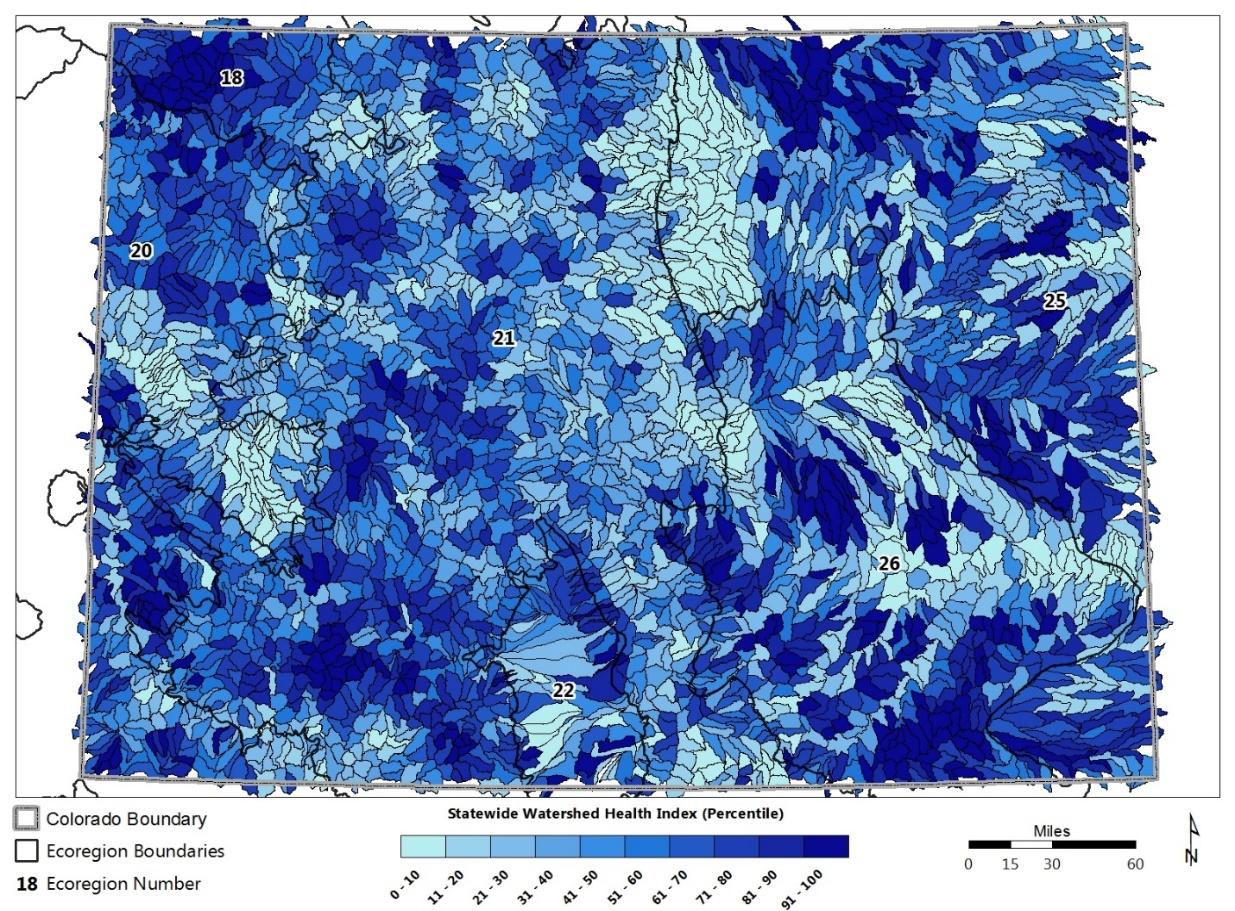 Of the sections of Fountain Creek assessed, none are in the top twenty-five All but one scores above 50 on the ecoregional vulnerability index. Fountain Creek at Colorado Springs was assessed at one hundredvulnerability on the ecoregional index, indicating that it is most at risk from water use, as well as wildfire (CO Index Summary, PHWA Tabular Results, 2017).Figure D The Fountain Creek atershed is comprised of two main ecoregions, the Southern Rockies (21) and the Southwestern Tablelands (26), with four and two subregions, respectively.  reflect the significant elevation changes and varied plant and animal life associated with them.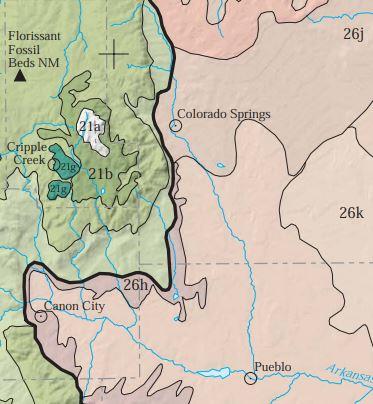 Figure E is a map from the 2020 Colorado Forest Action Plan that shows values in El Paso County. Strategies in the Plan aim to protect the watershed include improving and maintaining waterquality and quantity, improving resilience of critical water infrastructure and sustaining or restoring ecological functions. Other aspects of the plan related to watershed protection include forest condition, living with wildfire, and forest wildlife.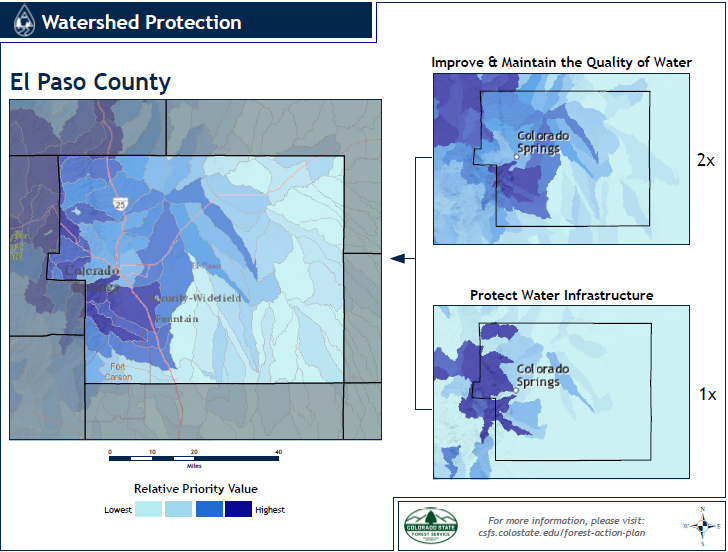 Discussion and ConclusionsThe Fountain Creek Watershed is at risk and vulnerable to a wide variety of natural and human caused impacts, especially from current development practices, future growth, and climate.Erosion, Sedimentation and FloodingRivers and streams, including Fountain Creek and its tributaries, naturally flood from time to time.Flooding occurs when a land area sheds precipitation in an amount and period of time that causes its waterways to spill out of their banks.A floodplain consists of two parts: the main channel itself and the adjacent land area that becomes inundated with floodwater.In the past Fountain Creek and some tributaries flooded only during spring runoff.Now Fountain Creek runs year-round because of water pumped to the Pikes Peak Region from the western lope and discharged from wastewater systems and irrigation.Floodwaters often cause or lead to erosion and increased sediment in the creek.Erosion can lead to steep banks, sluffing of soil into the creek, loss of land and property damage such as fences, roads and buildings, and water diversion structures.Sediment can clog irrigation intake structures, change the course of the creek and damage plant and animal life.Communities, project managers, and individuals contemplating projects in or near waterways may be required to obtain a regulatory permit from the US Army Corps of Engineers. The ACOE regulatory program “involves the regulating of discharges of dredged or fill material into waters of the United States and structures or work in navigable waters of the United States, under section 404 of the Clean Water Act and section 10 of the Rivers and Harbors Act of 1899. A proposed project’s impacts to these areas will determine what permit type is required.”Growth and DevelopmentThe population of El Paso County is expected to exceed 1,000,000 by 2049 according to the Colorado State Demography OfficePopulation growth generates an increasing demand for housing, businesses and governmental services and contributes to sprawl in the Pikes Peak region.Sprawl converts substantial portions of natural land cover to impervious surfaces and consequently creates more stormwater runoff.Natural land cover and rural lands allow water to seep in and recharge aquifers; by doing this, they also reduce the intensity and volume of runoff. Urban, suburban, and exurban development and redevelopment typically increase impervious surfaces (rooftops, roads, and other hard surfaces).Impervious surfaces create higher volumes and rates of runoff than surfaces that allow water to seep into the ground (pervious surfaces).Impervious surfaces typically carry nonpoint pollution (oil from pavement, litter, sediment, pet waste, lawn chemicals, road salt and other contaminants) into stormwater drains and systems convey it into waterways.Flash flooding may occur from heavy rainfall in a short period of time or fast melting snow, which is made more likely in urban or developed areas.Water from hard surfaces entering Fountain Creek and its tributaries contribute to erosion, sedimentation and flooding.Erosion, sedimentation and flooding cause property damage along creek banks.Litter can  drains and exacerbate local flooding causing water to back up into homes or the street and potentially resulting in property damage.Flooding may also lead to loss of habitat and imperil human and animal life.Infrastructure such as buildings, roads, and recreational trails in the 100-year floodplaindisrupt natural flows and floodplains that contribute to property damage.Depending on how much rain falls, creeks in the Fountain Creek watershed may be dry, gently flowing, or a raging torrent. A floodplain is the area of land that is likely to be under water when the creek rushes over its banks. In a sense, the floodplain is the full extension of the creek. The 100-year floodplain is the land predicted to flood during a 100-year storm which has a 1% chance of occurring in any given year. You may also hear the 100-year floodplain called the 1% annual chance floodplain or base flood. Areas within the 100-year floodplain may flood in smaller storms as well. The Federal Emergency Management Agency (FEMA) uses the 100-year floodplain to administer the federal flood insurance program.Most communities in the watershed now prohibit or tightly control new construction and camping in the 100-year floodplain.Colorado Springs and some surrounding communities have incorporated green infrastructure, low impact development (LID) and stormwater best management practices (BMPs) into drainage criteria manuals used by planners and developers to minimize stormwater impacts. Increased development in the wildland-urban interface (WUI) creates risk to life and property from wildfire and increased runoff and debris from burned areas. The WUI is the area where human development with the natural environment. In addition to an elevated risk from wildfire, development in the WUI causes habitat fragmentation, loss of biodiversity and introduction of exotic species.Other types of Infrastructure may affect creek structure and function in good or bad ways such as utilities, roads and bridges, channel bank stabilization, channel realignment, increased baseflow discharge, increased sedimentPopulation growth and development calls for financial and other resources from developers, citizens, utilities, and governments to provide basic services and to prepare and respond to natural disasters such as wildland fire, flooding, drought, extreme weather, higher temperatures, property loss, and other risks.Water QualityWater quality in the watershed may be affected by both point and nonpoint sources. Point sources or discrete discharge locations such as a wastewater treatment plant or stormwater collection system are regulated by the US Environmental Protection Agency through the issuance of discharge permits. The permits restrict and limit the types and amounts of specific pollutants that may be discharged into area streams.Spills such as motor oil and overflows from sewage treatment plants may cause disruptions to water quality on land and in creeks.Non-regulated contaminants in runoff and wastewater may include pharmaceuticals, microplastics and other chemicals. Consideration of such contaminants may be warranted to protect human health and the environment.Treated wastewater may be used for irrigation of some types of landscaping.Untreated ground or surface water may also be used for irrigation.Wastewater treatment systems  may be considered by providers in the future.Nonpoint pollution sources originate from nondiscrete or dispersed sources. These sources are not captured or treated and flow directly into streams or groundwater.Water quality issues in the watershed include Escherichia coli (E. coli), metals and temperature. Polyfluoroalkyls), often called forever chemicals and highly resistant to breaking down in natural systems, have been discovered. Other constituents of concern include nutrients, sediment, and metals from human-caused activities.Unauthorized camping or other uses along creeks damage vegetation that can lead to increased runoff, erosion, and soil loss.Encampments contribute to human waste, litter, and other contaminants in Fountain Creek.Rural land use (livestock, agricultural runoff, on-site wastewater treatment-septic tanks, water rights/diversions) however, may also contribute pollutants to surface and groundwater.Surface water quantity and quality affects shallow aquifers and vice versa. Contaminants in one may affect the other.Ground water may contain minerals and naturally occurring radionuclides from the geology of underground formations and must usually be treated to reduce or remove them for use as drinking water.Groundwater has been shown to contain PFAS in the Fountain ValleyThe primary water quality concern in Fountain Creek is Escherichia coli (or E. coli). Fountain Creek is impaired for E. coli in all segments and is on the 303(d) list which is under Regulation 93. Potential sources of e coli include waste from:encampments or illegal disposalleaking on-site wastewater treatment systems (OWTS), leaking or infiltration from sanitary sewer systems, cross connections, or sewer overflowspet wastewildlifelivestockPFAS represents another major pollutant of concern in the Security-Widefield-Fountain area:PFAS in our community originated from firefighting foam used at local airports, in particular Peterson Air Force Base and the Colorado Springs Airport.PFAS and other forever chemicals may also be discharged through wastewater treatment systems from manufacturing or other industrial operations.Communities that use local groundwater affected by PFAS have had to or will install special water treatment systems in order to use the water for drinking.PFAS affected the ability of several regional water utility agencies to deliver clean water. For many water suppliers it has impacted their reputation, undermined consumer trust, and increased the cost of water. It has required water monitoring bottled water for consumers. To date, several water purveyors have had to install and operate, repair, and maintain new water treatment systems.Studies continue in order to determine the long-term effects of PFAS exposure, which may include severe illness or death. At least one farm that used ground water contaminated with PFAS ceased operations temporarily because of PFAS in the groundwater, which affected local food supply, educational opportunities, and income for the farm Other water pollution concerns in different segments or sections of Fountain Creek, its tributaries and aquifers (groundwater in close association with the creeks) include:Metals such as arsenic, copper, selenium, iron, manganeseNutrients (nitrogen, potassium, and phosphorus)Temperature – Higher ambient temperatures, intense solar radiation, and human activities such as negatively affect native fish, plants, and other animals Litter thrown on the ground or in the waterway or blown out of unsecured truck loads or trash containersEmerging concerns such as pharmaceuticals and microplasticsClimatelimate has already impacted the forests, grasslands and shrublands in the ecoregions of the Fountain Creek watershed.Encroachment and fragmentation, erosion, invasive insects and plants, loss of connectivity and wetlands may impact habitat, migration corridors, biodiversity, and ecosystem services. Forests contribute significantly to the beauty and functioning of the watershed. Forest health risks grow as average daily temperatures increase by raising wildfire, insect and disease threats according to the forest health index specific to the Fountain Creek Watershed.One result  includes  have negative consequences not only  water quantity and quality but also water systems by filling reservoirs with sediment and washing out or undermining distribution pipelines.Landslides and debris flows may also cause property damage and potentially injure individuals caught up in a slide situation.Watershed health may also be degraded by poor air quality from wind-blown dust (particulates), mining, construction, and other dust-generating activities as well as fossil fuel pollutants from vehiclesLoss of natural, vegetative cover may be caused or exacerbated by:Tree damage, disease, insectsDroughtWildfireMiningRecreationFlooding, erosion, and sedimentationParticulate pollutionLoss of habitat and biodiversity may be caused or exacerbated by:Longer fire seasonfiresDroughtIncreasing pressuresWater availabilityPopulation growthInvasive speciesClimateNatural infrastructure resilience and sustainability practices that may reduce risk and improve watershed health:Forest and grassland condition monitoring and managementScientific researchConservationPest managementForest thinningConservation leases and easementsOpen space retention and protectionsAgricultural land preservationNative plantsTribal traditional ecological knowledge practicesBuilt infrastructure resilience and sustainability practices that may reduce risk and improve watershed health:Green infrastructureOn-site stormwater managementCompact, mixed use and low impact developmentMultimodal transportationNet zero energy, water, and wasteFloodplain restrictions and managementOpen space and recreational trail development and useStream restoration Potential for ActionEducation and OutreachMake residents, institutions, and businesses aware of theirimpacts on runoff, water quality, and watershed health. Conduct anti-litter campaigns and periodic cleanup efforts.Inform residents periodically about activities and projects in Fountain Creek and its tributaries.Provide educational resources about how to integrate on-site stormwater management techniques such as use of rain gardens, permeable surfaces and rain barrels, drought-tolerant native plants, and water conservation techniques in landscapes.Support nature centers, nonprofits, clubs, and other entities that educate people about the watershed.Organize volunteers to take individual and group actions to educate others and to take positive steps to improve watershed health.Water UseAdopt regional policies that implement the water quantity goal in the sustainability framework “Looking to Our Future: Pikes Peak Region 2030”, March 2012: By 2030, the region’s water use is met by currently owned water supply and is as efficient as possible through application of best management practices. Achieving this goal means:The region 100% of its reusable water supplies, including but not limited to,  water, exchange programs, and transmountain water.Residential water use is at or below 80 gallons per person per day; 80 of commercial and industrial users in the region employ best water management practices.Landscaping for each intended use is resource efficient.And adopt policies that affect water quantity and use in other goals including agriculture and built and natural environment.Adopt policies to protect and replenish local groundwater supply.Consider updating zoning and other regulations to limit the amount of nonfunctional turf in new development or redevelopment. Use native grasses and plants in landscaping in lieu of turf or large expanses of rock, which can increase localized ambient temperatures.Implement incentives and education to support homeowners and businesses who want to replace turf, plant native vegetation, and improve irrigation systemsContinue to implement incentives to improve water conservation and reduce demand for water indoors and outdoorsWater QualityContinue to conduct and improve waterquality monitoring throughout the watershed and target areas for improvement. Implement new monitoring as applicable.Continue to sample, monitor, and collect data to determine if reduction strategies in the US EPA 9-Element E. coli Watershed Plan have been applied and are working.Consider treatment requirements for certain industries, operations or activities that discharge into sewage systems or whose operations may introduce non-regulated pollutants (such as ) into the environmentInspect, repair and replace on-site septic systems especially between and within Woodland Park and Manitou Springs.Inspect, repair and replace leaking wastewater collection systems throughout the watershed on a regularly scheduled basis.pollution from human and animal feces in high use areas in or near water bodies (unhoused encampments, bird roosts, farm animals, dog parks, dog-friendly trails).Consider grants, no/low interest loans or other means for businesses and homeowners to make improvements on their property to reduce pollution and runoff from hard surfaces, replace lawns with drought-tolerant native plants, implement fire mitigation and replace failing septic systems. Land Use, Development and Stormwater ManagementIncorporate smart growth principles, low impact development, green infrastructure and stormwater  in subdivision and other appropriate land use policies and regulations for new urban development, infill and redevelopment that will reduce the amount and timing of runoff from hard surfaces (rooftops, driveways, parking lots, roads, etc).Fund retrofits to improve existing, conventional detention basins and include BMPs for managing the quality, volume, and rate of runoff.Permit, inspect and enforce stormwater management standards on construction projects and industrial sites in accordance with regulatory standards and best practices. Discourage development in the WUI, create defensible space, encourage/require Firewise.org standards in construction, prevent ignition, provide awareness and education, and provide fire mitigation assistance.Integrate net zero energy, water, and waste standards in building codes (new construction and existing building upgrades/retrofits) using Leadership in Energy and Environmental Design (LEED), Living Building Challenge or similar guideline.Address within the 100-year floodplain to protect the watershed, people, and economy of the region.Watershed Restoration and ResilienceFund and implement restorative streambank stabilization and mitigation throughout the watershed, especially in areas with potential for property loss and infrastructure damage from flooding, erosion, and sedimentation and/or riparian or wetland habitat impacts.Remove invasive and non-native species such as Russian olive, phragmites and tamarisk and replace with native plants.Develop and enforce policies to preserve and enhance habitat, biodiversity and ecosystem health and services within the watershed.Manage private and public lands to conserve, protect and restore forests, grasslands, wetlands, and other habitats.Improve water and wastewater infrastructure resilience and protection in areas with moderate to high risk of wildfire.Climate and SustainabilitySupport agencies that gather water data that help guide improveunderstanding of the effects of severe storms, drought, higher temperatures, and other impacts of changing climate on the watershed, Fountain Creek and its tributaries.Take a leadership role to reduce greenhouse gases in governmental planning, operations, logistics, buildings, projects, and activities.Provide appropriate legislative incentives and disincentives to reduce greenhouse gases in housing, utility, transportation, commercial, agricultural, and industrial sectors.Reduce water use in all sectors and consider wastewater reuse alternatives in order to operate with existing water rights and resources.Increase the use of renewable energy and reduce the use of coal, oil and natural gas for and heating.Improve mobility by providing multi-modal options such as mass transit and cycling.Encourage low impact development that is mixed use, accessible and connected with the community by walking, wheelchair, or means other than a motorized vehicle.Avoid building and expanding hard surfaced highways, roads, and parking areas.Design transportation systems to better manage, control and treat water runoff from highways, roads, and parking surfaces.Improve recycling programs to reduce waste methane, a greenhouse gas as well as to reduce litter and waste throughout the watershed.Consider how to reduce greenhouse gases, air, water, and land pollution by altering supply chain inputs and outputs (including source materials, energy and water use, transport, distribution, storage, processing/manufacturing, waste, product end-of-life).Take advantage of employment and economic opportunities presented by clean power jobs, restorative and regenerative agriculture, environmental tourism, and outdoor recreation, cleantech research and development and other opportunities presented by the challenges of climate change.Innovation and CollaborationCollaborate to make Fountain Creek an amenity (Crown Jewel) and centerpiece of watershed health, economic prosperity, and social equity.Fund monitoring, conservation, restoration, and other projects to protect and enhance the watershed. Partner to establish conservation leases/easements, parks, and open space to preserve and protect farms and ranchland and other natural areas (undeveloped, permeable surfaces; biodiversity; viewshed, etc).Partner with the US Forest Service, Natural Resource Conservation Service and other federal, state and county agencies as well as landowners to implement conservation, restoration, and regeneration programs throughout the watershed.Establish relationships and agreements to achieve the vision plan for Fountain Creek and to manage projects within the watershed  the needs of current and future generations water availability and quality, water rights, local food, environmental health, renewable/sustainable energy, and mobility alternatives.Seek to encourage and finance innovative clean technolog and supply chain research as well as green and socially conscious startup businesses, pilot, and demonstration projects.Where to go for more information*Peak Progress: Quality of Life Indicators, Pikes Peak United Way, 2022.Green Infrastructure Guidance Manual, Designing Landscapes that Reduce Stormwater Volume, City of Colorado Springs Stormwater Enterprise, Mar 2022Health Watershed Protection, US Environmental Protection Agency, February 13, 2024, Retrieved Feb 2024Watershed Management, Colorado State Forest Service, 2024. Retrieved Feb 2024.Watershed Protection and Restoration, Colorado Water Conservation Board, 2024. Retrieved Feb 2024.Watershed Health and Forest Health, Water Education Colorado, 2024. Retrieved Feb 2024.Restoring Watershed Health, Colorado River Resilience, 2023. Retrieved Feb 2024.Pike National Forest – Watershed Improvement Program, Rocky Mountain Field Institute, 2024. Retrieved Feb 2024Forests and Water: Opportunities for protecting critical forests and improving forest health to ensure safe and reliable water for people and nature, National Wildlife Federation, 2022. Retrieved Feb 2024.See also references in the Endnotes below and on the Fountain Creek Watershed Flood Control and Greenway District website.